Рисунок  3Образец: две собаки, две  утки …         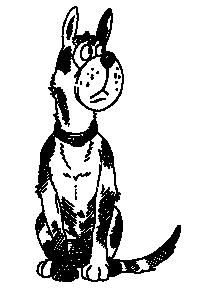                   СОБАКА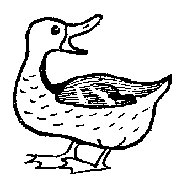                    УТКА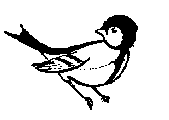                  СИНИЦА                        МЫШКА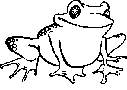                  ЛЯГУШКА              234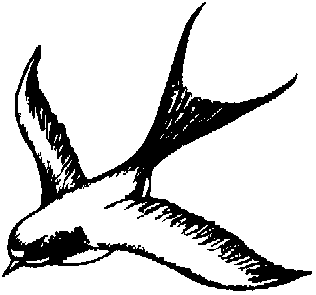             ЛАСТОЧКА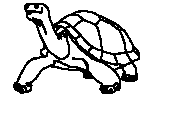           ЧЕРЕПАХА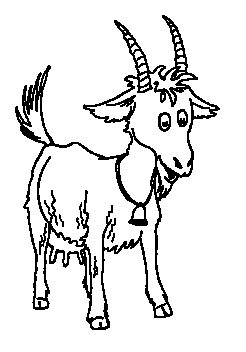                     КОЗА                      РЫБА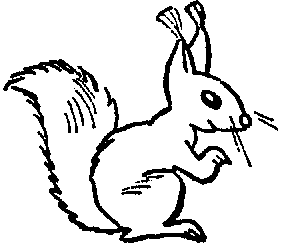                  БЕЛКА